…Ohne SIE geht es nicht!Darum gibt es mittlerweile seit über einem Jahrzehnt den Förderverein Kindergarten Bieberburg e.V.Der aktuelle Vorstand besteht aus:Britta Senft, Schriftführerin	Nadine Stemann, Kassiererin
 
Silke Erning, 1. Vorsitzende	Heike Padberg, 2. Vorsitzende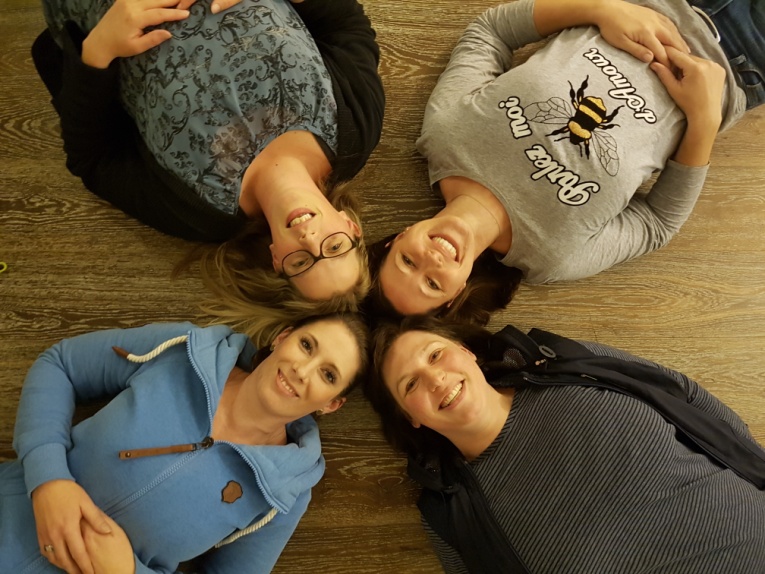 Zu erreichen sind wir unter: fv-kiga@holzen.deEine wichtige Aufgabe des Kindergartens ist es, die Kinder in Ihrem Entwicklungs- und Lernprozess zu begleiten und zu fördern.Unser städtischer Kindergarten kann nur die Grundlagen finanzieren. Der hohe Standard in unserem Kindergarten und die sinnvollen Extras kosten Geld. Seit 2005 profitiert der Kindergarten Bieberburg von den Geldern und der Mithilfe seiner Fördervereinsmitglieder. Viele Dinge wären nicht vorhanden und könnten nicht stattfinden, wenn der Förderverein sie nicht finanziert und organisiert hätte.Wir möchten, dass der Kindergarten in unserem Dorf auch weiterhin ein Ort der Begegnungen ist, wo unsere Kinder Freundschaften schließen und sich geborgen fühlen.Der Förderverein unterstützt auf gemeinnütziger Grundlage den Kindergarten Bieberburg in Holzen ideell und materiell. Wir bilden damit die Verbindung zwischen den Eltern, dem Träger, dem pädagogischen Team und allen Freunden und Förderern des Kindergartens.Helfen auch Sie gerne mit! Werden Sie Mitglied!Unsere Bankverbindung für Spenden oder unser Anmeldeformular finden Sie ebenfalls auf dieser Internet-Seite. Spenden an den Förderverein können steuermindernd geltend gemacht werden.Und noch ein Aufruf!Wir sammeln gebrauchte, aussortierte Schuhe (Sammelstellen: Kindergarten und Sportplatz (neben der Altpapier-Sammelstelle) und leere Druckerpatronen (Sammelstelle: Kindergarten), für die wir bei den jeweiligen Partnern Geld erhalten, welches dann wiederum zum Wohl der Kinder eingesetzt wird.